GCSE Computer Science – Topic ChecklistKey: Need to revise     Revised Once     Got it! 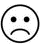 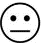 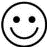 Study link: https://www.youtube.com/watch?v=7Up7DIPkTzo&list=PLCiOXwirraUCvYFmgaS_gQ4eKe1GJqIJa Study link:  https://www.youtube.com/watch?v=dhQOkkZXu5w&list=PLCiOXwirraUCaJP5LxCsFXWgX1_S-liGM 
Study link:  https://www.youtube.com/watch?v=dhQOkkZXu5w&list=PLCiOXwirraUCaJP5LxCsFXWgX1_S-liGM Study link: https://www.youtube.com/watch?v=KeN3H8_Jhbc&list=PLCiOXwirraUBnOLZCIxrLTSuIfgvYeWj- Topic 1.1 Architecture of the CPUNeed to ReviseRevised OnceGot it!    the purpose of the CPU    o  the fetch-execute cycle    common CPU components and their function:    o  ALU (Arithmetic Logic Unit)    o  CU (Control Unit)    o  Cache    o  Registers      Von Neumann architecture:    o  MAR (Memory Address Register)    o  MDR (Memory Data Register)    o  Program Counter    o  Accumulator      how common characteristics of CPUs affect their performance:    o  Clock speed    o  Cache size    o  Number of Cores      The purpose and characteristics of embedded systems      Examples of embedded systemsTopic 1.2 Memory and StorageNeed to ReviseRevised OnceGot it!The need for primary storageThe difference between RAM and ROMThe purpose of ROM in a computer systemThe purpose of RAM in a computer systemVirtual memoryThe need for secondary storageCommon types of storage:    o    Optical    o    Magnetic    o    Solid stateSuitable storage devices and storage media for a given applicationThe advantages and disadvantages of different storage devices and storage media relating to these characteristics:    o    Capacity    o    Speed    o    Portability    o    Durability    o    Reliability    o    CostThe units of data storage:    o   Bit    o   Nibble (4 bits)    o   Byte (8 bits)    o   Kilobyte (1000 bytes or 1 KB)    o   Megabyte (1,000 KB)    o   Gigabyte (1,000 MB)    o   Terabyte (1,000 GB)     o   Petabyte (1,000 TB)How data needs to be converted into a binary format to be processed by a computer.Data capacity and calculation of data capacity requirementsTopic 1.2 Data Storage and CompressionNeed to ReviseRevised OnceGot it!NumbersHow to convert positive denary whole numbers to binary numbers (up to and including 8 bits) and vice versaHow to add two binary integers together (up to and including 8 bits) and explain overflow errors which may occurHow to convert positive denary whole numbers into 2-digit hexadecimal numbers and vice versaHow to convert from binary to hexadecimal equivalents and vice versaBinary shiftsCharactersThe use of binary codes to represent charactersThe term ‘character-set’The relationship between the number of bits per character in a character set, and the number of characters which can be represented, e.g.:     o    ASCII    o    UnicodeImagesHow an image is represented as a series of pixels, represented in binaryMetadataThe effect of colour depth and resolution on:    o    The quality of the image    o    The size of an image fileSoundHow sound can be sampled and stored in digital formThe effect of sample rate, duration and bit depth on:    o    The playback quality    o    The size of a sound fileThe need for compressionTypes of compression:    o    Lossy    o    LosslessTopic 1.3 NetworksNeed to ReviseRevised OnceGot it!Types of networks:    o    LAN (Local Area Network)    o    WAN (Wide Area Network)Factors that affect the performance of networksThe different roles of computers in a client-server and a peer-to-peer networkThe hardware needed to connect stand-alone computers into a Local Area Network:    o    Wireless access points    o    Routers    o    Switches    o    NIC (Network Interface Controller/Card)    o    Transmission mediaThe Internet as a worldwide collection of computer networks:    o    DNS (Domain Name Server)    o    Hosting    o    The Cloud    o    Webservers and ClientsStar and Mesh network topologiesModes of connection:    o    Wired              •          Ethernet     o    Wireless              •          Wi-Fi              •          Bluetooth      EncryptionIP addressing and MAC addressingStandardsCommon protocols including:    o   TCP/IP (Transmission Control Protocol/Internet Protocol)    o   HTTP (Hyper Text Transfer Protocol)    o   HTTPS (Hyper Text Transfer Protocol Secure)    o   FTP (File Transfer Protocol)    o   POP (Post Office Protocol)    o   IMAP (Internet Message Access Protocol)    o   SMTP (Simple Mail Transfer Protocol)The concept of layersTopic 1.4 NetworksNeed to ReviseRevised OnceGot it!Forms of attack    o   Malware    o   Social engineering, e.g. phishing, people as the ‘weak point’     o   Brute-force attacks    o   Denial of service attacks    o   Data interception and theft    o   The concept of SQL injectionCommon prevention methods:    o   Penetration Testing    o   Anti-malware software    o   Firewalls    o   User access levels    o   Passwords    o   Encryption    o   Physical Security